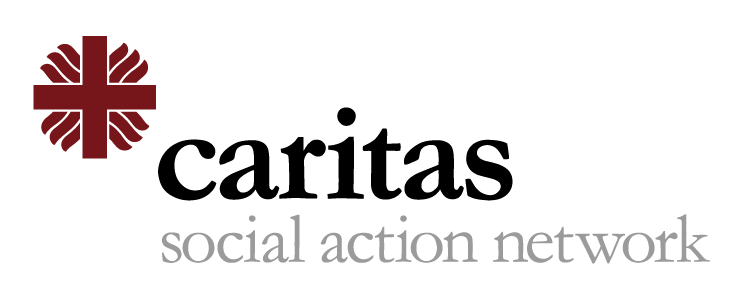 Standing Order Form(Registered Charity No. 1101431)Note: After completion, please return this form to CSAN, Romero House, 55 Westminster Bridge Road, London, SE1 7JB.  We will fill in the reference at the bottom, then forward it to your bank for processing.From: (Name and Address)To: (please fill in your bank details)Name of bank:  ………………………………………………………………………….. PLCBranch postal address (with enough detail for us to post this to your branch)		Postcode 	Name of account:	Sort code:		Account number:	Instructions:Please pay to Caritas social-action the sum of: £………………………..	 (figures)……………………………………………………………………………………… (words)first on ……………………………………………………………... (full date) and thereaftermonthly / quarterly / annually (delete as appropriate) until further notice.This instruction cancels any previous order in favour of Caritas Social Action Network.Signed:  …………………………………………. Date …………………………………Office use onlyCredit to:HSBC, The Peak, 333 Vauxhall Bridge Road, London.  SW1V 1EJAccount holder:Caritas social-actionSort code:40-06-03Account number:81392816Quoting reference: